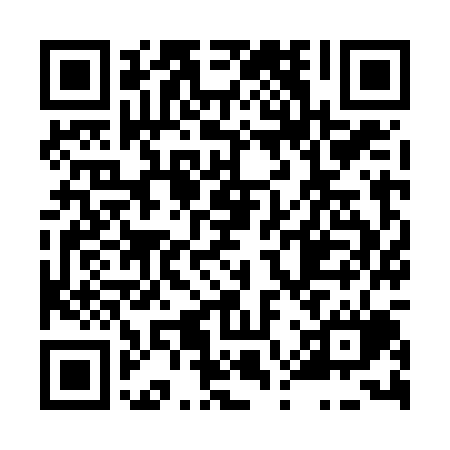 Prayer times for Bohusoudov, Czech RepublicWed 1 May 2024 - Fri 31 May 2024High Latitude Method: Angle Based RulePrayer Calculation Method: Muslim World LeagueAsar Calculation Method: HanafiPrayer times provided by https://www.salahtimes.comDateDayFajrSunriseDhuhrAsrMaghribIsha1Wed3:215:3612:555:598:1410:202Thu3:185:3412:556:008:1610:233Fri3:155:3312:556:018:1710:254Sat3:125:3112:546:028:1910:285Sun3:095:2912:546:038:2010:306Mon3:065:2812:546:048:2210:337Tue3:045:2612:546:058:2310:358Wed3:015:2512:546:058:2510:389Thu2:585:2312:546:068:2610:4110Fri2:555:2212:546:078:2710:4311Sat2:525:2012:546:088:2910:4612Sun2:495:1912:546:098:3010:4913Mon2:465:1712:546:108:3210:5214Tue2:435:1612:546:108:3310:5415Wed2:395:1512:546:118:3410:5716Thu2:385:1312:546:128:3611:0017Fri2:375:1212:546:138:3711:0318Sat2:375:1112:546:148:3811:0319Sun2:375:1012:546:148:4011:0420Mon2:365:0812:546:158:4111:0521Tue2:365:0712:546:168:4211:0522Wed2:355:0612:546:178:4311:0623Thu2:355:0512:556:178:4411:0624Fri2:355:0412:556:188:4611:0725Sat2:345:0312:556:198:4711:0726Sun2:345:0212:556:198:4811:0827Mon2:345:0112:556:208:4911:0928Tue2:335:0012:556:218:5011:0929Wed2:335:0012:556:218:5111:1030Thu2:334:5912:556:228:5211:1031Fri2:334:5812:556:238:5311:11